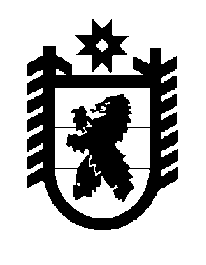 Российская Федерация Республика Карелия    ПРАВИТЕЛЬСТВО РЕСПУБЛИКИ КАРЕЛИЯРАСПОРЯЖЕНИЕот  28 ноября 2016 года № 901р-Пг. Петрозаводск Рассмотрев предложение Государственного комитета Республики Карелия по управлению государственным имуществом и организации закупок, учитывая решение Совета Кааламского сельского поселения              от  19 сентября 2016 года № 105 «Об утверждении Перечня объектов государственной собственности Республики Карелия, предлагаемых для передачи в муниципальную собственность Кааламского сельского поселения», в соответствии с Законом Республики Карелия от 2 октября 
1995 года № 78-ЗРК «О порядке передачи объектов государственной собственности Республики Карелия в муниципальную собственность» передать в муниципальную собственность Кааламского сельского поселения от Государственного комитета Республики Карелия по обеспечению жизнедеятельности и безопасности населения государст-венное имущество Республики Карелия согласно приложению к настоящему распоряжению.           Глава Республики Карелия                                                                  А.П. Худилайнен Переченьгосударственного имущества Республики Карелия, передаваемого в муниципальную собственность Кааламского сельского поселения______________Приложение к распоряжению Правительства Республики Карелия от  28 ноября 2016 года № 901р-П№ п/пНаименование имуществаКоличество, штукОбщая стоимость, рублей1.Удостоверение народного дружинника10630,102.Повязка нарукавная10750,20Итого1380,30